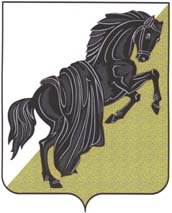 Собрание депутатов Каслинского муниципального районаШЕСТОГО СОЗЫВАЧелябинской областиР Е Ш Е Н И Еот «26» декабря 2023 г. № 420г. КаслиОб утверждении Прогнозного плана (программы) приватизации имущества, находящегося в собственности Каслинского муниципального района, на 2024 год и период до 2026 годаВ соответствии с Федеральным законом от 21 декабря 2001 года № 178-ФЗ «О приватизации государственного и муниципального имущества», статьей 46 Устава Каслинского муниципального района, в целях повышения эффективности использования имущества, находящегося в собственности Каслинского муниципального района,Собрание депутатов Каслинского муниципального района РЕШАЕТ:1. Утвердить прилагаемый Прогнозный план (программу) приватизации имущества, находящегося в собственности Каслинского муниципального района, на 2024 год и период до 2026 года.2. Направить главе Каслинского муниципального района для подписания Прогнозный план (программу) приватизации имущества, находящегося в собственности Каслинского муниципального района, на 2024 год и период до 2026 года, утвержденного  п. 1 настоящего решения.3. Настоящее решение опубликовать в периодическом сборнике «Официальный вестник Каслинского муниципального района» и разместить на официальных сайтах Собрания депутатов и администрации Каслинского муниципального района.4. Настоящее решение вступает в силу с момента его официального опубликования.5. Контроль за исполнением настоящего решения возложить на председателя Собрания депутатов Каслинского муниципального района Дятлова И.М.Председатель Собрания депутатовКаслинского муниципального района                                                                          И.М. ДятловУТВЕРЖДЕНрешением Собрания депутатовКаслинского муниципального районаот «26» декабря 2023  года №420Прогнозный план (программа) приватизации имущества, находящегося в собственности Каслинского муниципального района на 2024 год и период до 2026 годаРАЗДЕЛ 1. Цели и задачи приватизации муниципального имущества.Целью управления имущественным комплексом Каслинского муниципального района является оптимизация состава и структуры имущества, находящегося в собственности района.Реализация указанной цели осуществляется путем поэтапного сокращения участия Каслинского муниципального района в управлении собственностью в конкретных отраслях экономики Каслинского муниципального района с применением прозрачных и эффективных приватизационных процедур, основанных на принципах рыночной оценки, равного доступа к имуществу и открытости деятельности органов местного самоуправления Каслинского муниципального района.Основными задачами политики администрации Каслинского муниципального района в сфере приватизации имущества Каслинского муниципального района являются:приватизация имущества Каслинского муниципального района, не подпадающего под виды имущества, определенные статьей 50 Федерального закона от 06.10.2003 № 131-ФЗ «Об общих принципах организации местного самоуправления в Российской Федерации»;формирование доходов бюджета Каслинского муниципального района.РАЗДЕЛ 2. Перечень объектов недвижимого имущества, приватизация которых планируется в 2024 и период до 2026  годаРАЗДЕЛ 3. Перечень объектов движимого имущества, приватизация которых планируется в 2024 году и на период до 2026 годаДоходы от продажи имущества, находящегося в муниципальной собственности Каслинского муниципального района ожидаются в размере:2024 год – 6 000 000 (Шесть миллионов) рублей; 2025 год – 6 000 000 (Шесть миллионов) рублей; 2026 год – 6 000 000 (Шесть миллионов) рублей.Глава Каслинского муниципального района                                                                     И.В. Колышев№ п/пНаименование и местонахождения имуществаСпособ приватизации1.Нежилое помещение №2, общей площадью 216,3, расположенное по адресу: Челябинская область, г. Касли, ул. Советская, 29 Аукцион, посредством публичного предложения, без объявления цены2.Нежилое здание, общей площадью 465,9 кв.м, и земельный участок общей площадью 5139 кв.м. с кадастровым номером 74:09:0109001:74, расположенные по адресу: Челябинская область, Каслинский район, с.Полднево, ул.Школьная д.1Аукцион, посредством публичного предложения, без объявления цены3.Здание детского сада и земельный участок, расположенные по адресу: Челябинская область, Каслинский район, с. Тюбук, ул. Уральская, 11Аукцион, посредством публичного предложения, без объявления цены4.Здание прачечной детского сада и земельный участок, расположенные по адресу: Челябинская область, Каслинский район, с. Тюбук, ул. Уральская, 11Аукцион, посредством публичного предложения, без объявления цены5.Нежилое помещение, расположенное по адресу: Челябинская область, г.Касли, ул.Лобашова,д.136 пом.1, обще площадью 284,3 кв.м.Аукцион, посредством публичного предложения, без объявления цены6.Нежилое помещение, расположенное по адресу: Челябинская область, г.Касли, ул.Лобашова,д.136 пом.69, обще площадью 71,2 кв.м.Аукцион, посредством публичного предложения, без объявления цены7.Нежилое помещение, расположенное по адресу: Челябинская область, Каслинский район, г.Касли, ул.Стадионная, д.101, помещение №2, общей площадью 172,3 кв.мАукцион, посредством публичного предложения, без объявления цены8.Нежилое здание – здание магазина, расположенное по адресу: Челябинская область, Каслинский район, г.Касли, ул. Красный Фронт, д.44, общей площадью 74,5 кв.м., с земельным участком общей площадью 375 кв.м.Аукцион, посредством публичного предложения, без объявления цены9.Нежилое здание – здание конторы и мастерской с кадастровым номером 74:09:0901002:1314 , расположенное по адресу: Челябинская область, Каслинский район, с. Тюбук, ул. Революционная 3А, общей площадью 253,5 кв.м.Аукцион, посредством публичного предложения, без объявления цены10.Нежилое здание (учебно-образовательное) с кадастровым номером 74:09:1003001:123, расположенное по адресу: Челябинская область, Каслинский район, с. Тимино, ул. Ленина, д.6, общей площадью 324,5 кв.м.Аукцион, посредством публичного предложения, без объявления цены11.Нежилое здание (административное) с кадастровым номером 74:09:0901002:527, расположенное по адресу: Челябинская область, Каслинский район, с. Тюбук, ул. Революционная 3, общей площадью 227,6 кв.м.Аукцион, посредством публичного предложения, без объявления цены12.Муниципальное унитарное предприятие ГИС «Касли-Информ»Реорганизация предприятия№ п/пНаименование и местонахождения имуществаСпособ приватизации1.Автобус ПАЗ 32053-70, VIN Х1М3205CXB0000129, 2011 г.в., двигатель №523400 А1008725, цвет желтый, мощность двигателя 124л.с., тип двигателя, бензиновый;Аукцион, посредством публичного предложения, без объявления цены2.Автофургон, 2747-0000010, VIN X3X27470090027153, 2009 г.в., двигатель *421600*90302375*, цвет белый, мощность двигателя 106,8, тип двигателя бензиновыйАукцион, посредством публичного предложения, без объявления цены3.Транспортное средства ГАЗ 2705, VIN XTH27050040381697, 2004 г.в., двигатель 40803064Аукцион, посредством публичного предложения, без объявления цены4.Транспортное средство ГАЗ 2217, VIN X9622170050409763, 2005 г.в., двигатель 53038784Аукцион, посредством публичного предложения, без объявления цены5.Транспортное средство ГАЗ 322132, VIN X9632213290656357, 2009 г.в., двигатель 93021974Аукцион, посредством публичного предложения, без объявления цены6.Транспортное средство 172412, VIN Z741712413B0006431, 2011 г.в., двигатель В0702158Аукцион, посредством публичного предложения, без объявления цены7.Маломерное судно казанка -5, бортовой номер судна РЧП 00-48,  судовой билет АА №863658Аукцион, посредством публичного предложения, без объявления цены8.Автобус ПАЗ 32053-70, VIN  Х1М3205СХВ0005441, 2011 год выпуска, двигатель 523400 В1006937, мощность 124 л.с., рег. знак Р799НТ174Аукцион, посредством публичного предложения, без объявления цены9.Автобус ПАЗ 32053-70, VIN  Х1М3205ВХD0005020, 2013 год выпуска,  двигатель 523420 D1006903, мощность 122,4 л.с., рег. знак В268СХ174Аукцион, посредством публичного предложения, без объявления цены10.Автобус ПАЗ 32053-70, VIN  Х1М3205СХ0005232, 2012 год выпуска,  мощность 122,4 л.с., рег. знак А045PO174Аукцион, посредством публичного предложения, без объявления цены